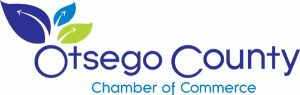 PO Box 18, Oneonta, NY 13820  I  Phone 607-432-4500  I  www.otsegocc.com NEW MEMBER QUESTIONNAIRE Business Name:   _________________________________________________________________________________ Contact Person & Title:   __________________________________________________________________________ Billing / Mailing Address:  _________________________________________________________________________ Physical Address:   _______________________________________________________________________________ 	Business Phone:  (____)____________________ __________ 	Fax:  (____) _______________________________ Website:   _______________________________________________________________________________________ Facebook:   _____________________________________________________________________________________ Email Address (Chamber Weekly Update, Alerts/Messages):   ______________________________________ Do you want your email listed / published?  __Yes  __No  Business Start Date:   ______________________ 	Number of employees (FTE):   ________________________ 	Chamber Investment:  $ __________________ _____  DO NOT list my company on the Otsego County Chamber of Commerce Website (Listing on the Otsego County Chamber of Commerce website is free with your membership) Description of Business:   _________________________________________________________________________________________________ _________________________________________________________________________________________________ _________________________________________________________________________________________________ How did you get interested in the Chamber?   ____________________________________________________ How can the Otsego County Chamber of Commerce best meet your needs?   _____________________  _________________________________________________________________________________________________ _________________________________________________________________________________________________ Are you interested in active participation on a Chamber Committee?   ____________________________ If so, what is your area of interest?   _______________________________________________________________ Other Comments:   ______________________________________________________________________________ * Please let us know what category you would like your company listed under * See page 2 Category Listings. (Please circle one. You may purchase additional listings.)   Contact Kathryn Dailey at (607) 432-4500 or kathryn@otsegocc.com for more information. Category Listings:  Accommodations Services 
Accounting Services 
Adult Community 
Advertising / Marketing 
Agriculture 
Airports 
Animal Care 
Antiques / Collectables 
Architects & Architectural Planners 
Art Supplies / Framing 
Artists 
Arts – Crafts & Pottery 
Arts – Creative Services & Design 
Arts – Galleries 
Arts – Performing 
Arts Council 
Attorneys 
Auctioneers 
Audio / Visual – Equipment 
Automobile – Body Repair 
Automobile – Dealers 
Automobile – Parts & Accessories 
Automobile – Rentals 
Automobile – Service 
Automobile – Tires 
Automobile – Towing 
Aviation 
Bakeries
Bar / Tavern / Pub 
Barber Shops 
Baseball Summer Camps 
Baseball Teams 
Beauty Salons 
Bed & Breakfast 
Beverage Distributors 
Board of Realtors 
Book Stores 
Bookkeeping Services 
Boutiques 
Brewery 
Building Materials 
Business Services 
Cabinetry 
Campgrounds 
Carpeting / Floor Covering 
Catering 
Cemetery 
Chambers of Commerce 
Child Development & Day Care 
Chiropractors 
Churches 
Cleaning Services 
Coffee Shops 
Collection Agency 
Computer Services 
Construction Machinery 
Consultants 
Contractors – Building 
Contractors – Carpentry 
Contractors – Electrical 
Contractors – Fencing
Contractors – General 
Contractors – Home Improvement 
Contractors – Paving & Driveway 
Contractors – Plumbing & Heating 
Contractors – Roofing 
Convenience Stores 
Counseling 
County Fair 
Day Spas 
Deli 
Dental 
Distribution Center 
Dry Cleaning / Laundering Services 
Education  
Education – Higher 
Educational Services 
Electronics 
Employment Services 
Energy Services 
Engineers 
Entertainment 
Event Planning 
Excavating 
Farm Machinery Repair & Lime Spreading Farm Machines & Implements 
Farmer's Market 
Farms 
Financial Institutions 
Financial Services 
Florists 
Fuel / Oil / Gas 
Funeral Homes / Services 
Furniture  
Garden Center / Landscaping 
Gift - Incentives 
Gift Shops  
Glass Products 
Golf Courses / Country Clubs 
Government 
Guest Cottages  
Hardware 
Health / Fitness 
Health Food Stores 
Hearing Aid Dispenser 
Heating & Air Conditioning 
Home Health Services 
Home Improvement 
Horse Breeding, Sales & Services 
Hospice 
Hospitals 
Hotels 
Human Service Agency 
Ice Cream  
Insurance  
Investigation & Security  
Jewelers 
Job Readiness Training 
Kennels 
Land Development 
Lawn & Garden 
Legal Services 
Libraries  
Liquor Stores 
Livestock Sales 
Locksmith 
Logging 
Mailing Services 
Maintenance 
Manufacturers 
Masonry 
Massage Therapy 
Meat Markets 
Meat Packing 
Medical / Health Care 
Membership Organization 
Millwork 
Mobile Homes – Repairs, Sales & Transport 
Modular Homes
Monuments 
Mortgages 
Motels 
Motorsports Sales & Service 
Moving / Storage 
Multi – Media Marketing 
Museums 
Music 
Newspapers 
Non - Profit Organization 
Office Equipment 
Optical Services 
Organizations / Associations 
Painting / Finishing / Wall Papering 
Pest Control 
Pet Grooming 
Pharmacy 
Photographers 
Podiatrists 
Printers 
Property Management 
Publishers 
Radio Stations 
Railroads 
Real Estate - Sales 
Real Estate – Appraisals 
Real Estate – Rentals 
Real Estate Developers 
Recreation 
Recycling  
Rentals – tents, furniture, appliances, etc. 
Repair Services 
Restaurants 
Retail Stores 
Riding Stables 
Signs & Design 
Specialty Shops 
Sporting Goods 
Spring Water 
Supermarkets / Grocery Stores 
Surveyors 
Tax Consultants 
Telecommunications 
Television / Cable 
Television Stations 
Theaters 
Title Companies 
Tourism 
Transportation 
Trash Hauling 
Travel Agencies 
Tree Services 
Trophies / Awards 
Trucking 
Utilities 
Veterinarian Services 
Video Production 
Water testing 
Website / Graphic Design 
Welding 
Well Drilling 
Wholesalers 
Wineries / Vineyards 
Writer